OCCA Regular GSO Meeting MinutesFebruary 5th, 2022**NO SMOKING OR VAPING DIRECTLY IN FRONT OF CLUB**Chairperson calls the meeting to order, requesting all cell phones be turned off or silenced.Chairperson reads “CA Preamble”Chairperson calls on an addict to read: “The Twelve Traditions”Nolan O. will give the report on the 2nd ‘Tradition” Chairperson will ask for an addict to give a report on the 3rd Tradition for next month.Frank P. volunteers to give report on 3rd TraditionChairperson asks for any new General Service Representatives to introduce themselves.If there are any new GSR’s, the Chairperson will now entertain a motion to affirm the new GSR’s as Directors of OCCA and arrange for them to receive a new GSR’s binder New GSR’s:Sage C. “The Zoo” WednesdayJon Z. “Messengers” ThursdayMatthew M. “Ups/Downs” ThursdayDawn K. “When the fiends came out and recovered” SaturdayMotion to Approve GSR’s made by Frankie A. 2nd Steve C., Motion Passes UnanimouslyGSR Duties: The G.S.R. (General Service Representative) is a very important position.   One year of sobriety is required to hold this position and it is a one-year commitment. The G.S.R. is required to attend the monthly business meeting, the G.S.O. (General Service Organization) to get chips, literature, schedules, flyers and any other pertinent info, to bring back to the meeting.Coming up meeting of the Month (change for change) is 2/25/2022 at 7:30pm Paycheck at Dana Point HarborGSO Meeting 2022 Dates- Mar. 5th, Apr. 2nd, May 14th, Jun. 4th, Jul. 9th, Aug. 6th, Sept. 10th, Oct. 1st, Nov. 5th, Dec. 3rd at 10am. Location: 16581 Brookhurst St Fountain Valley, CA 92708ARE THERE ANY February 	            	______________	________________							Alex 4, Carlo 1, SHAWN 5.						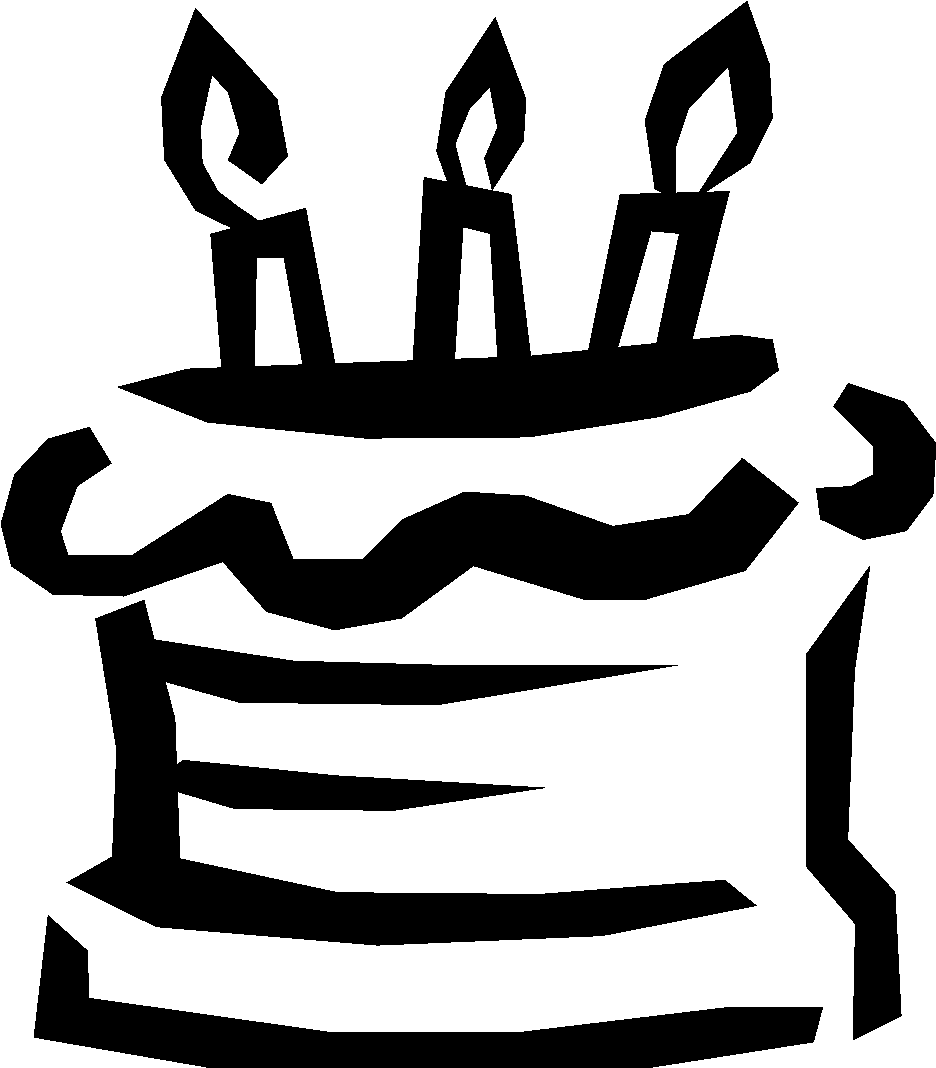 SOBRIETY BIRTHDAYS???		________________	________________		Secretary calls the roll, will announce quorum at the beginning of their report, after Chair and Vice-Chair’s reportsOFFICER’S REPORTSChairperson’s Report 			- Chris W.-			714.980.1186Discuss Sample GSR report to be given at the end of the meetingReminder to state your name for the record after seconding a motion and before a vote for the SecretaryReport: Vice-Chairperson’s Report		- Nolan O. -			407.687.8656Report: NRSecretary’s Report 			 -Frankie A. -			714.487.3080Steve C. Acting SecretarySecretary announces the Quorum for the meeting and reads last month’s minutes.  22 Present, 9 QuorumMember at Large Report 			- Nick B. -		949.382.9288Report:		NR				 SEVENTH TRADITION	                   Dig Deep                       Remember 1 is not enough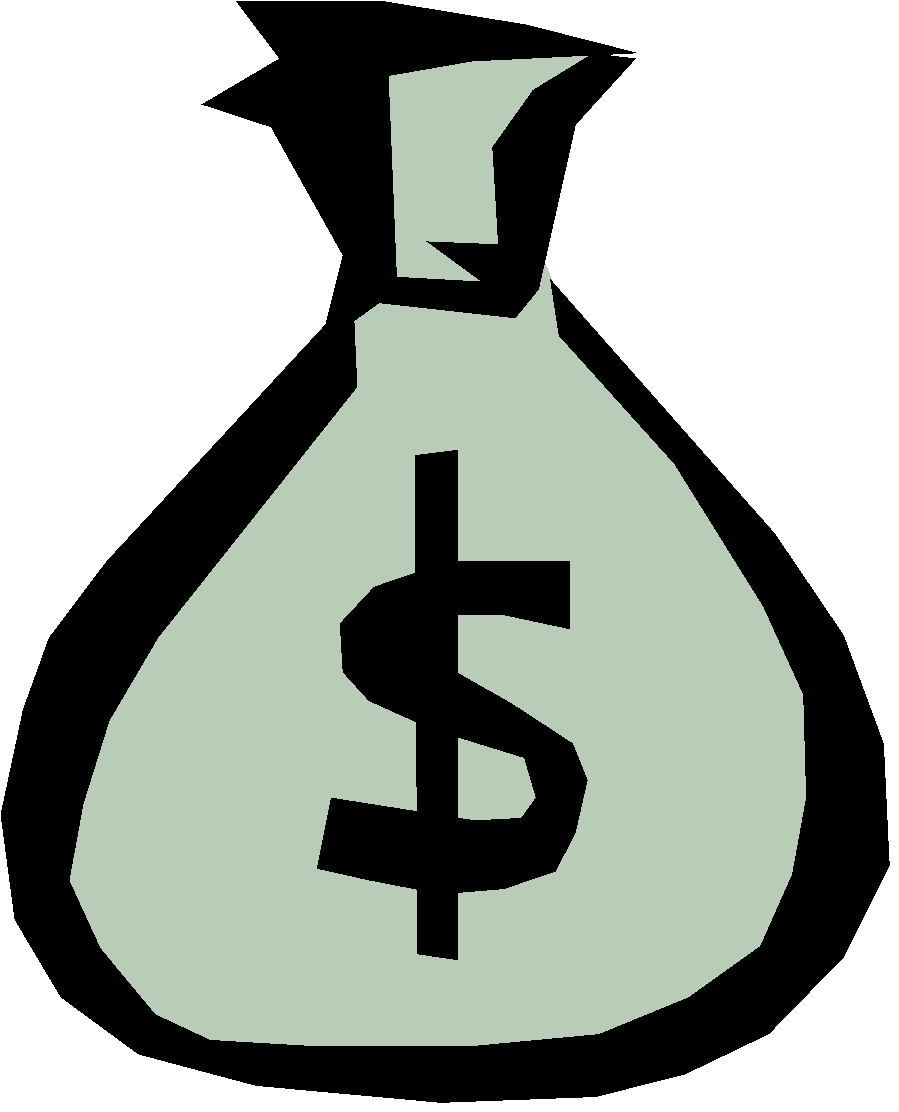 Donovan B. will ask for 7th tradition donations.     Venmo @Donovan-BlockSpecial Agenda Items- Elections/Cooperation with Professional Community!Motion to Approve Cooperation with the Professional Community and to add it to the Service Manual, MM by Steve C. 2nd Frank P, Approved UnanimouslyElection Results OCCA Feb. 2022OfficersChairperson- Chris W. stays (term not yet expired) Vice-Chairperson- Nolan O. stays (term not yet expired)Secretary- Steve C (new) Nominated by Frankie A. 2nd Nolan O, Unanimous election approvalMember-at-Large- Frankie A. (new) Volunteered, Unanimous election approvalTreasurer- Donovan B. stays (term not yet expired, extended to be in line with other positions)Standing CommitteesAccreditation- Frank P. stays (new term)Hotline- Chad M. [Shadow] (new) Jason S. volunteers in absence of another wanting the commitment. Shadow volunteered, Unanimous election approval. Jason S. volunteers to help incoming chair.Hospitals and Institutions- Justin C. stays (term not yet expired, extended to be in line with other positions) Public Information- Sage C. (new) Sage C. volunteered, Unanimous election approvalActivities- Alex S. (new) Alex S. volunteered, Frank P. Nominates Frankie A.(declined), Marco M. Volunteers, Alex S. voted in by majority.Web Servant- Shawn O. (new) Shawn O. volunteers, unanimous approvalUnity/Outreach- Dawn K. (new) Dawn K and Marco M volunteer, Dawn K voted in by majorityLiterature- Rick G. stays (elected for new term) Workshop- Nick B. stays (elected for new term) Chips- Carlo P. stays (elected for new term) Cooperation with the Professional Community- Marco M. (new) Marco nominated by Steve C. Unanimous election approvalArchives- Frank P. (new) nominated by Steve C., unanimous election approvalWorld Service DelegatesDelegate- Dan S. stays (term not yet expired)Delegate- Nolan O. (new) Nolan O. Ryan S, volunteer, Steve C. nominated by Frankie A.Delegate- Steve C. (new) Nolan O, Steve C. approved by majority voteA No Confidence motion is brought by Nick B and withdrawn; the motion is then brought again by Dawn K. 2nd Nolan O. Debate is heard.Donovan B. makes motion to table No Confidence due to time constraints, Steve C. 2nds, motion is approved, no confidence is tabled until end of meeting or next session. Alternate Delegate elections are put on hold due to time, discussion on what number of Alternates to allow for our area is made and put on hold.STANDING COMMITTEE REPORTSNo Reports this Month Due to ElectionsOLD BUSINESS Website donate button/501C3 statusUpdate on Ad-Hoc Committee for Bylaws StatusNEW BUSINESS1.	Flyer Approval for use of CA logo- Motion made by Steve C. 2nd Chris J. Unanimous Approval2.	Sample GSR Report- Not gotten too due to time.3.	Motion made by Chris J. to send $300 dollars to WS, 2nd by Frankie A., approved unanimously4.	Motion made by Frankie A. to approve T-shirt designs for Change-for-Change and OCCA area, 2nd Chris J, unanimous approval5.	Motion made by Chris J. to approve funds for T-shirts ($300 not to exceed $500) for Chili-cook-off, 2nd Frankie A. unanimous approval.ADJOURNMENT		Motion to adjourn @ 11:55am by Frank P. 2nd Nick B, approved	Upon passing, Chairperson calls on an individual to read “Reaching Out”Chairperson calls for a moment of silent meditation and requests an individual to lead the Board in a prayer of his or her choice